Broj: 299/21Datum: 26.10.2021. god. Na osnovu prikupljenih i obrađenih informacija po listi pitanja i dojavаma građana u protekla 24 časa ( od 08:00 do 08:00 ) dostavljamo vam sljedeći:          IZVJEŠTAJ  OPERATIVNO  KOMUNIKACIJSKOG CENTRA  112 BD BiHOperater:Klebić Mustafa                                                                 Šef OKC-a: Strahinja GajićNapomena: Pod kategorijom „ostale intervencije“ podrazumjevaju se: poplave, akcidentne situacije, zemljotresi i slično. redni brojslužbavrsta informacijebroj intervencijabroj intervencija1.Profesionalna vatrogasna jedinica 123požari001.Profesionalna vatrogasna jedinica 123tehničke intervencije111.Profesionalna vatrogasna jedinica 123ostale intervencije002.Policija Brčko distrikta122krivična djela112.Policija Brčko distrikta122saobraćajne nesreće002.Policija Brčko distrikta122javni red i mir003.Hitna pomoćBrčko distrikta124Broj intervencija77773.Hitna pomoćBrčko distrikta124rođeniŽenskoMuško3.Hitna pomoćBrčko distrikta124rođeni003.Hitna pomoćBrčko distrikta124umrli114.Civilna zaštita 121Demineri i CZ                       0                       05.JP “Komunalno“ d.o.o.Brčko distrikt BiH080 050 507elektrodistribucijaSuljagića Sokak manji dio, zastoj u vremenu od 10:54-11:34 h (radovi na NN mreži)Brezovo Polje dio, Selo Brezovo Polje dio, Trnjaci, Sandići, Slijepčevići dio i Gredice dio, zastoj u vremenu od 12:41-12:44 h (ispad dalekovoda)Suljagića Sokak manji dio, zastoj u vremenu od 10:54-11:34 h (radovi na NN mreži)Brezovo Polje dio, Selo Brezovo Polje dio, Trnjaci, Sandići, Slijepčevići dio i Gredice dio, zastoj u vremenu od 12:41-12:44 h (ispad dalekovoda)5.JP “Komunalno“ d.o.o.Brčko distrikt BiH080 050 507vodovodRedovne aktivnostiRedovne aktivnosti5.JP “Komunalno“ d.o.o.Brčko distrikt BiH080 050 507gradska čistoća      Redovne aktivnosti      Redovne aktivnosti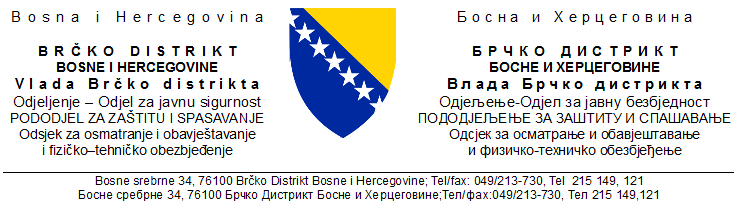 